Bloque de materias específicas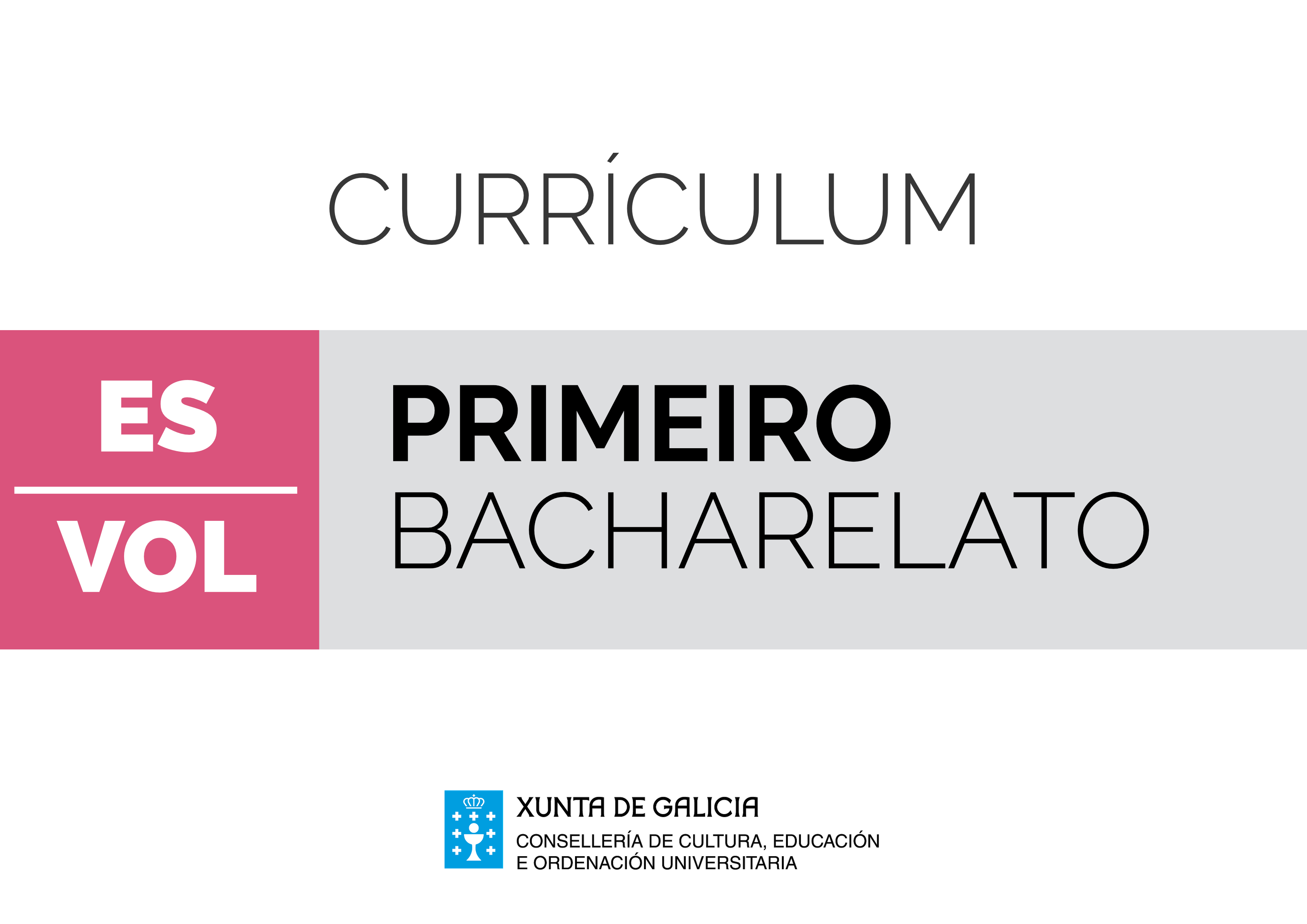 VolumeIntroduciónDentro do contexto das artes plásticas e visuais, a materia de Volume ocúpase do estudo específico do espazo tridimensional e o volume no ámbito da expresión artística. Representa un segundo nivel de afondamento na aprendizaxe das linguaxes plásticas e visuais, que permite un coñecemento directo das calidades físicas, espaciais, estruturais e volumétricas dos obxectos. A aprendizaxe desta materia axudará a comprender que a forma, o tamaño, a cor e o acabamento de grande parte dos obxectos producidos polas persoas veñen determinados, en boa medida, polos materiais cos que están construídos, a función, o uso e o ámbito cultural, ou polos significados e os valores que se lle queiran outorgar.Deste xeito, a materia de Volume contribúe ao desenvolvemento de dous aspectos da formación artística estreitamente relacionados entre si: a percepción sensorial e intelectual da forma, e a creación de obxectos tridimensionais, con intencionalidade artística ou funcional.O estudo desta materia desenvolve as capacidades e os mecanismos de percepción espacial, táctil e cinestésica, a memoria e o pensamento espaciais, e a capacidade creadora e o pensamento diverxente, mediante os cales o ser humano é capaz de achegar solucións diferentes, novas e orixinais.A análise das manifestacións, artísticas ou non, da linguaxe tridimensional fomenta unha actitude estética cara ao medio en que se desenvolve a persoa, o que lle permite establecer un dialogo enriquecedor co ámbito físico e co resto da sociedade. Constitúe, ademais, un medio eficaz para o desenvolvemento da sensibilidade estética e de actitudes de aprecio e respecto cara ao patrimonio artístico e ás tradicións. Intenta, tamén, promover o interese por contribuír a mellorar os obxectos e os espazos que rodean o ser humano, desde un punto de vista estético e funcional, así como contribuír á renovación das formas e á procura de novos materiais que recollan e melloren as producións tradicionais.Ao tratarse dunha materia de carácter eminentemente práctico, proporciónalle ao alumnado un dominio esencial e unha axeitada axilidade e destreza no manexo dos medios de expresión da linguaxe tridimensional, e o coñecemento das técnicas e os procedementos útiles, e os materiais máis comúns.A materia estrutúrase en catro bloques: "Técnicas e materiais de configuración", "Elementos de configuración formal e espacial", "Análise da representación tridimensional" e "O volume no proceso de deseño". Pero estes bloques non teñen carácter secuencial, xa que se deben abordar de xeito simultáneo, ao tratarse dunha materia de carácter práctico.Volume. 1º de bacharelatoVolume. 1º de bacharelatoVolume. 1º de bacharelatoObxectivosContidosCriterios de avaliaciónEstándares de aprendizaxeCompetencias claveBloque 1. Técnicas e materiais de configuraciónBloque 1. Técnicas e materiais de configuraciónBloque 1. Técnicas e materiais de configuraciónabimnB1.1. Materiais e ferramentas básicas para a creación de pezas tridimensionais:  uso e coidado.B1.2. Cálculo e planificación de necesidades de material.B1.3. Fases da realización de obras tridimensionais. Planificación e organización dos procesos en función da técnica empregada.B1.4. Materiais tradicionais e novos materiais na produción escultórica, artesá e de produtos de uso cotián.B1.1. Identificar e utilizar correctamente os materiais e as ferramentas básicos para a elaboración de composicións tridimensionais, establecendo unha relación lóxica entre eles, e elixir os máis adecuados ás características formais, funcionais e estéticas da peza que cumpra realizar.VO.B1.1.1. Identifica, almacena, conserva e prepara en condicións óptimas de utilización os materiais propios da súa actividade.CMCCTabimnB1.1. Materiais e ferramentas básicas para a creación de pezas tridimensionais:  uso e coidado.B1.2. Cálculo e planificación de necesidades de material.B1.3. Fases da realización de obras tridimensionais. Planificación e organización dos procesos en función da técnica empregada.B1.4. Materiais tradicionais e novos materiais na produción escultórica, artesá e de produtos de uso cotián.B1.1. Identificar e utilizar correctamente os materiais e as ferramentas básicos para a elaboración de composicións tridimensionais, establecendo unha relación lóxica entre eles, e elixir os máis adecuados ás características formais, funcionais e estéticas da peza que cumpra realizar.VO.B1.1.2. Coñece, mantén e utiliza as ferramentas e a maquinaria específicas do taller de volume en condicións de seguridade e hixiene.CMCCTabimnB1.1. Materiais e ferramentas básicas para a creación de pezas tridimensionais:  uso e coidado.B1.2. Cálculo e planificación de necesidades de material.B1.3. Fases da realización de obras tridimensionais. Planificación e organización dos procesos en función da técnica empregada.B1.4. Materiais tradicionais e novos materiais na produción escultórica, artesá e de produtos de uso cotián.B1.1. Identificar e utilizar correctamente os materiais e as ferramentas básicos para a elaboración de composicións tridimensionais, establecendo unha relación lóxica entre eles, e elixir os máis adecuados ás características formais, funcionais e estéticas da peza que cumpra realizar.VO.B1.1.3. Estima consumos e calcula volumes para optimizar o material necesario para a realización de cada peza.CMCCTabimnB1.1. Materiais e ferramentas básicas para a creación de pezas tridimensionais:  uso e coidado.B1.2. Cálculo e planificación de necesidades de material.B1.3. Fases da realización de obras tridimensionais. Planificación e organización dos procesos en función da técnica empregada.B1.4. Materiais tradicionais e novos materiais na produción escultórica, artesá e de produtos de uso cotián.B1.1. Identificar e utilizar correctamente os materiais e as ferramentas básicos para a elaboración de composicións tridimensionais, establecendo unha relación lóxica entre eles, e elixir os máis adecuados ás características formais, funcionais e estéticas da peza que cumpra realizar.VO.B1.1.4. Planifica e organiza as fases de realización dunha peza volumétrica en función da técnica seleccionada.CAACSIEEbdimnB1.5. Técnicas básicas de escultura e de creación doutras obras tridimensionais.B1.1. Materiais e ferramentas básicas para a creación de pezas tridimensionais: uso e coidado.B1.2. Coñecer as principais técnicas de realización volumétrica, seleccionar as máis adecuadas e aplicalas con destreza e eficacia á resolución de problemas de configuración espacial.VO.B1.2.1. Desenvolve as técnicas básicas de configuración tridimensional con solvencia e en condicións de hixiene e seguridade.CMCCTbdimnB1.5. Técnicas básicas de escultura e de creación doutras obras tridimensionais.B1.1. Materiais e ferramentas básicas para a creación de pezas tridimensionais: uso e coidado.B1.2. Coñecer as principais técnicas de realización volumétrica, seleccionar as máis adecuadas e aplicalas con destreza e eficacia á resolución de problemas de configuración espacial.VO.B1.2.2. Valora e utiliza de forma creativa e acorde coas intencións plásticas as posibilidades técnicas e expresivas dos diversos materiais, acabamentos e tratamentos cromáticos.CSIEEbdimnB1.5. Técnicas básicas de escultura e de creación doutras obras tridimensionais.B1.1. Materiais e ferramentas básicas para a creación de pezas tridimensionais: uso e coidado.B1.2. Coñecer as principais técnicas de realización volumétrica, seleccionar as máis adecuadas e aplicalas con destreza e eficacia á resolución de problemas de configuración espacial.VO.B1.2.3. Explica, utilizando con propiedade a terminoloxía específica, as características de diversos métodos e técnicas do volume e a súa relación cos materiais utilizados.CCLbdimnB1.6. Técnicas básicas de reprodución escultórica.B1.3. Coñecer e desenvolver con destreza as técnicas básicas de reprodución escultórica.VO.B1.3.1. Desenvolve as técnicas básicas de reprodución escultórica con solvencia e en condicións de hixiene e seguridade.CMCCTBloque 2. Elementos de configuración formal e espacialBloque 2. Elementos de configuración formal e espacialBloque 2. Elementos de configuración formal e espacialbhimnB2.1. Elementos fundamentais da linguaxe bidimensional e tridimensional: punto e liña, plano, forma, espazo cheo e baleiro, textura, cor, luz, movemento, etc.B2.1. Identificar os elementos que forman a estrutura da linguaxe tridimensional, manexando a linguaxe da forma volumétrica e utilizándoa de xeito creativo na ideación e na realización de obra orixinal e composicións de índole funcional, decorativa ou ornamental.VO.B2.1.1. Identifica os principais elementos da linguaxe visual presentes en producións tridimensionais, sexan estas escultóricas ou obxectos do contorno cotiá.CCLbhimnB2.2. Estrutura, forma e tratamento das superficies nas creacións tridimensionais. Aspectos decorativos.B2.3. Tipos de formas: xeométricas e orgánicas, naturais e artificiais. Concavidade e convexidade.B2.2. Analizar e elaborar, a través de transformacións creativas, alternativas tridimensionais a obxectos de referencia.VO.B2.2.1. Analiza os elementos formais e estruturais de obxectos escultóricos sinxelos, e reprodúceos fielmente, seleccionando a técnica e o material máis adecuados. CCLCCECbhimnB2.4. Composición nas creacións tridimensionais: fundamentos.B2.5. Aspectos comunicativos.B2.6. Obras e contorno: posición espacial, iluminación, etc. Obras que interactúan co/coa espectador/a. B2.3. Realizar composicións creativas que evidencien a comprensión e a aplicación dos fundamentos compositivos da linguaxe tridimensional.VO.B2.3.1. Realiza composicións tridimensionais, seleccionando e utilizando equilibradamente os principais elementos da linguaxe tridimensional.CCECbhimnB2.4. Composición nas creacións tridimensionais: fundamentos.B2.5. Aspectos comunicativos.B2.6. Obras e contorno: posición espacial, iluminación, etc. Obras que interactúan co/coa espectador/a. B2.3. Realizar composicións creativas que evidencien a comprensión e a aplicación dos fundamentos compositivos da linguaxe tridimensional.VO.B2.3.2. Modifica os aspectos comunicativos dunha peza tridimensional, reelaborándoa con diferentes técnicas, materiais, formatos e acabamentos.CCECbhimnB2.4. Composición nas creacións tridimensionais: fundamentos.B2.5. Aspectos comunicativos.B2.6. Obras e contorno: posición espacial, iluminación, etc. Obras que interactúan co/coa espectador/a. B2.3. Realizar composicións creativas que evidencien a comprensión e a aplicación dos fundamentos compositivos da linguaxe tridimensional.VO.B2.3.3. Experimenta coa iluminación e a posición espacial de diferentes pezas volumétricas, e valora de xeito argumentado a influencia que exercen sobre a percepción desta.CCECbhimnB2.4. Composición nas creacións tridimensionais: fundamentos.B2.5. Aspectos comunicativos.B2.6. Obras e contorno: posición espacial, iluminación, etc. Obras que interactúan co/coa espectador/a. B2.3. Realizar composicións creativas que evidencien a comprensión e a aplicación dos fundamentos compositivos da linguaxe tridimensional.VO.B2.3.4. Idea e elabora alternativas compositivas á configuración tridimensional dun obxecto ou dunha peza de carácter escultórico, para dotala de diferentes significados.CAAbhimnB2.4. Composición nas creacións tridimensionais: fundamentos.B2.5. Aspectos comunicativos.B2.6. Obras e contorno: posición espacial, iluminación, etc. Obras que interactúan co/coa espectador/a. B2.3. Realizar composicións creativas que evidencien a comprensión e a aplicación dos fundamentos compositivos da linguaxe tridimensional.VO.B2.3.5. Aplica as leis de composición creando esquemas de movementos e ritmos, empregando as técnicas e materiais con precisión.CCECbhimnB2.3. Composición nas creacións tridimensionais: fundamentos.B2.5. Aspectos comunicativos.B2.7. Coherencia entre idea, forma e materia.B2.4. Compoñer os elementos formais establecendo relacións coherentes e unificadas entre idea, forma e materia.VO.B2.4.1. Descompón un obxecto ou unha peza de carácter escultórico en unidades elementais e reorganízaas elaborando novas composicións plasticamente expresivas, equilibradas e orixinais.CCECbhimnB2.8. Proporción e canon en diferentes culturas e períodos artísticos.B2.2. Estrutura, forma e tratamento das superficies nas creacións tridimensionais. Aspectos decorativos.B2.5. Comprender a relación entre forma e proporción nas obras escultóricas e relacionala cos canons de proporción de diferentes culturas e períodos artísticos, analizando e comparando as diferenzas canto a linguaxe compositiva existentes entre as realizacións volumétricas en relevo e as exentas.VO.B2.5.1. Analiza e le imaxes de diferentes obras de escultóricas, identificando os principais elementos compositivos e diferenciando os aspectos decorativos dos estruturais.CCECBloque 3. Análise da representación tridimensionalBloque 3. Análise da representación tridimensionalBloque 3. Análise da representación tridimensionalehnB3.1. Configuración tridimensional de obras escultóricas e funcionais.B3.2. Forma e función nos obxectos de uso cotián.B3.1. Explorar con iniciativa as posibilidades plásticas e expresivas da linguaxe tridimensional, e utilizalas de xeito creativo na ideación e na realización de obra orixinal e composicións de índole funcional, decorativa e ornamental.VO.B3.1.1. Describe, utilizando con propiedade a terminoloxía propia da materia, os aspectos máis notables da configuración tridimensional de obxectos de uso cotián e a relación que se establece entre a súa forma e a súa función.CCLCSCimnB3.3. Análise de obxectos de uso cotián: estrutura e forma.B3.4. Comunicación das obras tridimensionais: mensaxe. B3.5. Graos de iconicidade.B3.2. Analizar desde o punto de vista formal obxectos presentes na vida cotiá, identificando e apreciando os aspectos máis notables da súa configuración e a relación que se establece entre a súa forma e a súa estrutura.VO.B3.2.1. Analiza os elementos formais, funcionais e estruturais de pezas tridimensionais sinxelas, e reprodúceas fielmente utilizando a técnica máis adecuada.CCECimnB3.3. Análise de obxectos de uso cotián: estrutura e forma.B3.4. Comunicación das obras tridimensionais: mensaxe. B3.5. Graos de iconicidade.B3.2. Analizar desde o punto de vista formal obxectos presentes na vida cotiá, identificando e apreciando os aspectos máis notables da súa configuración e a relación que se establece entre a súa forma e a súa estrutura.VO.B3.2.2. Identifica o grao de iconicidade de representacións volumétricas e relaciónao coas súas funcións comunicativas. CSChimnB3.6. Creación de formas tridimensionais a partir de superficies planas, por medio de superposicións, cortes, abatementos, cambios de dirección e outras transformacións.B3.7. Redes e patróns repetitivos tridimensionais.B3.3. Comprender e aplicar os procesos de abstracción inherentes a calquera representación, valorando as relacións que se establecen entre a realidade e as configuracións, tridimensionais elaboradas a partir dela.VO.B3.3.1. Xera elementos volumétricos, prescindindo dos aspectos accidentais e plasmando as súas características estruturais básicas.CCEChimnB3.6. Creación de formas tridimensionais a partir de superficies planas, por medio de superposicións, cortes, abatementos, cambios de dirección e outras transformacións.B3.7. Redes e patróns repetitivos tridimensionais.B3.3. Comprender e aplicar os procesos de abstracción inherentes a calquera representación, valorando as relacións que se establecen entre a realidade e as configuracións, tridimensionais elaboradas a partir dela.VO.B3.3.2. Idea e elabora alternativas á representación dun obxecto ou dunha peza escultórica sinxela, que evidencien a comprensión dos distintos graos de iconicidade das representacións tridimensionais.CAAhimnpB3.4. Comunicación das obras tridimensionais: mensaxe.B3.4. Crear configuracións tridimensionais dotadas de significado nas que se estableza unha relación coherente entre a imaxe e o seu contido.VO.B3.4.1. Utiliza os medios expresivos, as técnicas e os materiais en función do significado e os aspectos comunicativos de cada obra.CCECabfhnpB3.8. Disciplinas de creación tridimensional artística: escultura, instalacións, arte de acción, ilustración tridimensional, "paper cut", etc.B3.9. Disciplinas de creación tridimensional funcional: deseño de obxectos, deseño de moda, xoiaría, deseño de espazos, etc.B3.10. Produción industrial e artesanal de pezas tridimensionais.B3.11. Produción artesanal tradicional e modernización das formas na creación contemporánea.B3.12. Produción artesanal e deseño de produtos en Galicia. A cerámica de Sargadelos.B3.5. Desenvolver unha actitude reflexiva crítica e creativa en relación coas cuestións formais e conceptuais da cultura visual da sociedade da que forma parte.VO.B3.5.1. Emite xuízos de valor argumentados respecto da produción tridimensional propia e allea con base nos seus coñecementos sobre a materia, o contorno, o seu gusto persoal e a súa sensibilidade.CCLCSCBloque 4. O volume no proceso de deseñoBloque 4. O volume no proceso de deseñoBloque 4. O volume no proceso de deseñobdfghilmnpB4.1. Proxecto. Fases e metodoloxía de traballo desde a ideación á obra final.B4.2. Características técnicas dos produtos segundo o seu uso e a súa intencionalidade estética.B4.3. Compilación e tratamento da información necesaria para planificar un proxecto e levar a termo unha peza tridimensional.B4.4. Información gráfica necesaria para plasmar un proxecto en dúas e tres dimensións: bosquexo, planos, maquetas.B4.5. Presentación de creacións tridimensionais propias e alleas, acompañadas de información gráfica e técnica. Exposición e defensa de proxectos.B4.6. Comunicación de ideas en dúas e tres dimensións. B4.1. Valorar a metodoloxía xeral de proxectación, identificando e relacionando os elementos que interveñen na configuración formal dos obxectos e na súa funcionalidade, para resolver problemas de configuración espacial de obxectos tridimensionais de forma creativa, lóxica e racional, adecuando os materiais á súa función estética e práctica.VO.B4.1.1. Desenvolve proxectos escultóricos sinxelos en función de condicionantes e dos requisitos específicos previamente determinados, utilizando a metodoloxía xeral de proxectación.CDCSIEEbdfghilmnpB4.1. Proxecto. Fases e metodoloxía de traballo desde a ideación á obra final.B4.2. Características técnicas dos produtos segundo o seu uso e a súa intencionalidade estética.B4.3. Compilación e tratamento da información necesaria para planificar un proxecto e levar a termo unha peza tridimensional.B4.4. Información gráfica necesaria para plasmar un proxecto en dúas e tres dimensións: bosquexo, planos, maquetas.B4.5. Presentación de creacións tridimensionais propias e alleas, acompañadas de información gráfica e técnica. Exposición e defensa de proxectos.B4.6. Comunicación de ideas en dúas e tres dimensións. B4.1. Valorar a metodoloxía xeral de proxectación, identificando e relacionando os elementos que interveñen na configuración formal dos obxectos e na súa funcionalidade, para resolver problemas de configuración espacial de obxectos tridimensionais de forma creativa, lóxica e racional, adecuando os materiais á súa función estética e práctica.VO.B4.1.2. Determina as características técnicas segundo o tipo de produto e as súas intencións expresivas funcionais e comunicativas.CMCCTbdfghilmnpB4.1. Proxecto. Fases e metodoloxía de traballo desde a ideación á obra final.B4.2. Características técnicas dos produtos segundo o seu uso e a súa intencionalidade estética.B4.3. Compilación e tratamento da información necesaria para planificar un proxecto e levar a termo unha peza tridimensional.B4.4. Información gráfica necesaria para plasmar un proxecto en dúas e tres dimensións: bosquexo, planos, maquetas.B4.5. Presentación de creacións tridimensionais propias e alleas, acompañadas de información gráfica e técnica. Exposición e defensa de proxectos.B4.6. Comunicación de ideas en dúas e tres dimensións. B4.1. Valorar a metodoloxía xeral de proxectación, identificando e relacionando os elementos que interveñen na configuración formal dos obxectos e na súa funcionalidade, para resolver problemas de configuración espacial de obxectos tridimensionais de forma creativa, lóxica e racional, adecuando os materiais á súa función estética e práctica.VO.B4.1.3. Compila e analiza información relacionada con distintos aspectos do proxecto que se vaia desenvolver, para realizar propostas creativas e realizables, achegando solucións diversas e creativas ante un problema de deseño tridimensional, potenciando o desenvolvemento do pensamento diverxente.CDCAACSIEEbdfghilmnpB4.1. Proxecto. Fases e metodoloxía de traballo desde a ideación á obra final.B4.2. Características técnicas dos produtos segundo o seu uso e a súa intencionalidade estética.B4.3. Compilación e tratamento da información necesaria para planificar un proxecto e levar a termo unha peza tridimensional.B4.4. Información gráfica necesaria para plasmar un proxecto en dúas e tres dimensións: bosquexo, planos, maquetas.B4.5. Presentación de creacións tridimensionais propias e alleas, acompañadas de información gráfica e técnica. Exposición e defensa de proxectos.B4.6. Comunicación de ideas en dúas e tres dimensións. B4.1. Valorar a metodoloxía xeral de proxectación, identificando e relacionando os elementos que interveñen na configuración formal dos obxectos e na súa funcionalidade, para resolver problemas de configuración espacial de obxectos tridimensionais de forma creativa, lóxica e racional, adecuando os materiais á súa función estética e práctica.VO.B4.1.4. Planifica o proceso de realización desde a primeira fase de ideación ata a elaboración da obra final.CSIEECSCbdfghilmnpB4.1. Proxecto. Fases e metodoloxía de traballo desde a ideación á obra final.B4.2. Características técnicas dos produtos segundo o seu uso e a súa intencionalidade estética.B4.3. Compilación e tratamento da información necesaria para planificar un proxecto e levar a termo unha peza tridimensional.B4.4. Información gráfica necesaria para plasmar un proxecto en dúas e tres dimensións: bosquexo, planos, maquetas.B4.5. Presentación de creacións tridimensionais propias e alleas, acompañadas de información gráfica e técnica. Exposición e defensa de proxectos.B4.6. Comunicación de ideas en dúas e tres dimensións. B4.1. Valorar a metodoloxía xeral de proxectación, identificando e relacionando os elementos que interveñen na configuración formal dos obxectos e na súa funcionalidade, para resolver problemas de configuración espacial de obxectos tridimensionais de forma creativa, lóxica e racional, adecuando os materiais á súa función estética e práctica.VO.B4.1.5. Debuxa ou interpreta a información gráfica, tendo en conta as características e os parámetros técnicos e estéticos do produto, para o seu posterior desenvolvemento.CMCCTbdfghilmnpB4.1. Proxecto. Fases e metodoloxía de traballo desde a ideación á obra final.B4.2. Características técnicas dos produtos segundo o seu uso e a súa intencionalidade estética.B4.3. Compilación e tratamento da información necesaria para planificar un proxecto e levar a termo unha peza tridimensional.B4.4. Información gráfica necesaria para plasmar un proxecto en dúas e tres dimensións: bosquexo, planos, maquetas.B4.5. Presentación de creacións tridimensionais propias e alleas, acompañadas de información gráfica e técnica. Exposición e defensa de proxectos.B4.6. Comunicación de ideas en dúas e tres dimensións. B4.1. Valorar a metodoloxía xeral de proxectación, identificando e relacionando os elementos que interveñen na configuración formal dos obxectos e na súa funcionalidade, para resolver problemas de configuración espacial de obxectos tridimensionais de forma creativa, lóxica e racional, adecuando os materiais á súa función estética e práctica.VO.B4.1.6. Desenvolve bosquexos, maquetas ou modelos de proba para visualizar a peza tridimensional e valorar a viabilidade da súa execución. CAAbdfghilmnpB4.1. Proxecto. Fases e metodoloxía de traballo desde a ideación á obra final.B4.2. Características técnicas dos produtos segundo o seu uso e a súa intencionalidade estética.B4.3. Compilación e tratamento da información necesaria para planificar un proxecto e levar a termo unha peza tridimensional.B4.4. Información gráfica necesaria para plasmar un proxecto en dúas e tres dimensións: bosquexo, planos, maquetas.B4.5. Presentación de creacións tridimensionais propias e alleas, acompañadas de información gráfica e técnica. Exposición e defensa de proxectos.B4.6. Comunicación de ideas en dúas e tres dimensións. B4.1. Valorar a metodoloxía xeral de proxectación, identificando e relacionando os elementos que interveñen na configuración formal dos obxectos e na súa funcionalidade, para resolver problemas de configuración espacial de obxectos tridimensionais de forma creativa, lóxica e racional, adecuando os materiais á súa función estética e práctica.VO.B4.1.7. Realiza a peza definitiva e presenta o proxecto básico, incorporando a información gráfica e técnica.CDCCECbdfghilmnpB4.1. Proxecto. Fases e metodoloxía de traballo desde a ideación á obra final.B4.2. Características técnicas dos produtos segundo o seu uso e a súa intencionalidade estética.B4.3. Compilación e tratamento da información necesaria para planificar un proxecto e levar a termo unha peza tridimensional.B4.4. Información gráfica necesaria para plasmar un proxecto en dúas e tres dimensións: bosquexo, planos, maquetas.B4.5. Presentación de creacións tridimensionais propias e alleas, acompañadas de información gráfica e técnica. Exposición e defensa de proxectos.B4.6. Comunicación de ideas en dúas e tres dimensións. B4.1. Valorar a metodoloxía xeral de proxectación, identificando e relacionando os elementos que interveñen na configuración formal dos obxectos e na súa funcionalidade, para resolver problemas de configuración espacial de obxectos tridimensionais de forma creativa, lóxica e racional, adecuando os materiais á súa función estética e práctica.VO.B4.1.8. Expón e presenta con corrección os proxectos, argumentándoos e defendéndoos con base nos seus aspectos formais, funcionais, estéticos e comunicativos.CCLCDCSIEEabchilmnB4.7. Proceso de traballo. Traballo en equipo para a produción de obras tridimensionais.B4.2. Colaborar na realización de proxectos plásticos en grupo, valorando o traballo en equipo como unha fonte de riqueza na creación artística.VO.B4.2.1. Planifica o traballo, coordínase, participa activamente, e respecta e valora as realizacións do resto de integrantes do grupo nun traballo de equipo.CSC